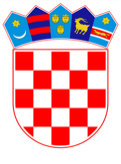 VLADA REPUBLIKE HRVATSKEZagreb, 29. kolovoza 2019.______________________________________________________________________________________________________________________________________________________________________________________________________________________________PrijedlogNa temelju članka 24. stavka 1. i 3. Zakona o Vladi Republike Hrvatske (Narodne novine, br. 150/11, 119/14, 93/16 i 116/18), Vlada Republike Hrvatske je na sjednici održanoj ____________ 2019. godine donijelaODLUKUo osnivanju Povjerenstva za ranu intervenciju u djetinjstvuI.Ovom Odlukom osniva se Povjerenstvo za ranu intervenciju u djetinjstvu (u daljnjem tekstu: Povjerenstvo).Rana intervencija obuhvaća proces informiranja, savjetovanja, edukacije i podrške djeci koja imaju teškoće u razvoju ili kod koje postoje faktor rizika za razvojno odstupanje, uslijed bioloških ili okolišnih faktora.II.Zadaće Povjerenstva su:pripremiti plan za usvajanje Nacionalnog strateškog plana za ranu intervenciju u djetinjstvu, uključujući i izradu Akcijskog plana, izradu Smjernica i standarda za usluge rane intervencije, izradu procedura za Programe rane intervencije te provedbu pilot projekta koordiniranje s partnerima i drugim dionicima sukladno potrebi osiguravanja financijskih, tehničkih, stručnih i drugih resursa potrebnih u procesu izrade strateškog i akcijskog plana za ranu intervenciju u djetinjstvupraćenje i odobravanje planova rada i izvješća o radu te davanja preporuka Izvršnoj radnoj skupini za izradu Nacionalnog strateškog plana za ranu intervenciju u djetinjstvu (u daljnjem tekstu: Izvršna radna skupina)predložiti Vladi Republike Hrvatske usvajanje Nacionalnog strateškog plana za ranu intervenciju u djetinjstvu, te nadzirati njegovu implementaciju.III.Povjerenstvo čine:Ministar zdravstva – predsjednik Povjerenstva.Članovi/ce:Ministrica demografije, obitelji, mladih i socijalne politikeMinistrica znanosti i obrazovanjaMinistar financijaMinistar rada i mirovinskoga sustavaMinistar regionalnoga razvoja i fondova Europske unijeMinistar uprave.Zamjene članova Povjerenstva imenuje ministar zdravstva. IV.Ministar zdravstva imenuje članove Izvršne radne skupine u roku od 30 dana od dana stupanja na snagu ove Odluke. Članovi Izvršne radne skupine su predstavnici tijela državne uprave navedenih u točki III. ove Odluke, predstavnici Hrvatskog zavoda za zdravstveno osiguranje, Ureda pravobranitelja za osobe s invaliditetom i Ureda pravobranitelja za djecu, koje predlažu čelnici tih tijela te predstavnici pružatelja usluga, udruga i stručnih društava iz područja rane intervencije i stručnjaci iz akademske zajednice koje predloži Povjerenstvo.Zadaće Izvršne radne skupine su:izraditi Nacionalni strateški plan za ranu intervenciju u djetinjstvuizraditi Akcijski plan za provedbu Nacionalnog strateškog plana za ranu intervenciju u djetinjstvuizraditi Standarde i smjernice za usluge rane intervencije i izradu procedura za Programe rane intervencijepripremiti provedbu pilot projekta. V.Povjerenstvo može po potrebi formirati i stručne radne skupine radi izvršenja određenih zadaća.Povjerenstvo može na sjednicu pozvati stručnjake koji nisu članovi Povjerenstva, koji mogu sudjelovati u radu Povjerenstva.VI.Stručne, administrativne i tehničke poslove potrebne za rad Povjerenstva obavlja Ministarstvo zdravstva.VII.Sredstva za rad Povjerenstva osiguravaju se iz sredstava državnog proračuna Republike Hrvatske, na poziciji Ministarstva zdravstva.VIII.Zadužuju se tijela državne uprave iz točke III. ove Odluke da u roku od četrnaest dana od dana donošenja ove Odluke Ministarstvu zdravstva dostave prijedloge za zamjenike članova Povjerenstva te predstavnike Izvršne radne skupine i njihove zamjene.IX.Povjerenstvo donosi poslovnik kojim se uređuje organizacija i način rada Povjerenstva.X.Ova Odluka stupa na snagu danom donošenja.KLASA:URBROJ:Zagreb,PREDSJEDNIKmr. sc. Andrej PlenkovićOBRAZLOŽENJESukladno Programu Vlade Republike Hrvatske za mandat 2016. – 2020. na području zdravstva mora se osigurati potpuna zdravstvena sigurnost svih građana te kvalitetna, svima dostupna, zdravstvena zaštita na cijelom području Republike Hrvatske. U okviru određenog programskog cilja posebno treba skrbiti o unaprjeđenju i osiguranju sustavnog praćenja zdravlja djece te njihova razvoja i kvalitete života. Temeljem Nacionalne strategije za prava djece u Republici Hrvatskoj 2014. - 2020., Nacionalne strategije izjednačavanja mogućnosti za osobe s invaliditetom 2017. - 2020., Konvencije o pravima djeteta i Konvencije o pravima osoba s invaliditetom te sukladno Programu UN-a za održivi razvoj 2030. i ciljevima održivog razvoja, Republika Hrvatska obvezna je na pristup usmjeren na obitelj, dijete i temeljnu ulogu usluga rane intervencije u poboljšanju razvoja djeteta i obitelji, kao i nacionalnog društvenog i gospodarskog razvoja. Rana intervencija obuhvaća proces informiranja, savjetovanja, edukacije i podrške djeci koja imaju teškoće u razvoju ili kod koje postoje faktor rizika za razvojno odstupanje, uslijed bioloških ili okolišnih faktora. Primjer su perinatalna oštećenja mozga, koja su neprogresivna i uz ranu primjenu terapijskih postupaka omogućuje se djetetov funkcionalni oporavak i normalni rast i razvoj.Predloženom Odlukom osniva se međuresorno Povjerenstvo za ranu intervenciju u djetinjstvu čija zadaća je uspostava i razvoj sustava za ranu intervenciju u djetinjstvu, koji će biti odgovarajuća podrška djeci s teškoćama u razvoju i njihovim roditeljima. Povjerenstvo će Vladi Republike Hrvatske predložiti usvajanje Nacionalnog strateškog plana za ranu intervenciju u djetinjstvu, te nadzirati njegovu implementaciju. Za izradu prijedloga prvog Nacionalnog strateškog plana rane intervencije u djetinjstvu i prijedloga prvog Akcijskog plana za ranu intervenciju u djetinjstvu te razvoj Smjernica, standarda i procedura za Programe rane intervencije i pripremu pilot projekta imenovat će se međuresorna Izvršna radna skupina na operativnoj razini.Aktivnosti na izradi Nacionalnog strateškog plana sustava rane intervencije u djetinjstvu provodit će u suradnji s tijelima državne uprave, tijelima jedinica regionalne (područne) samouprave, znanstvenom zajednicom, organizacijama civilnoga društva, privatnim sektorom, pravobraniteljstvima i zakladama, te uz tehničku podršku međunarodnih organizacija za djecu kao što je UNICEF.Stručne, administrativne i tehničke poslove potrebne za rad Povjerenstva obavlja Ministarstvo zdravstva.Sve obveze predviđene Odlukom o osnivanju Povjerenstva za ranu intervenciju u djetinjstvu obavljat će postojeći zaposlenici Ministarstva zdravstva u okviru svoje redovite djelatnosti, za što su sredstva osigurana na Razdjelu 096, Glava 05 - Ministarstvo zdravstva, na aktivnosti A618207 – Administracija i upravljanje.Predlagatelj:Ministarstvo zdravstvaPredmet:Prijedlog odluke o osnivanju Povjerenstva za ranu intervenciju u djetinjstvu